RMA # 	 Issued By: 		Issue Date: Received by:Receive Date:	Custodian:Number of items expected:         Number of items received:1 Customer to fill these sections only. All other sections for  returns department. Original invoice and Sticker number MUST be supplied. RMA # will be supplied by return fax. Returns should be sent to:
Boston Server & Storage Solutions GmbH,   Kapellenstr. 11, D85622 Feldkirchen, Germany089 / 9090199 55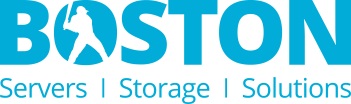 Company Name1:Return Address1CommentsItem #Part No. & Desc1Serial Number #1Cust. ref #1Delivery / Invoice #1Reported fault1- Please Be As Specific As PossibleFor  Use OnlyFor  Use OnlyItem #Part No. & Desc1Serial Number #1Cust. ref #1Delivery / Invoice #1Reported fault1- Please Be As Specific As PossibleActual Fault / Fault CodeCleared Invoice123